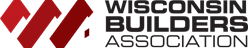 Advocacy Digest | February 13, 2023Brad Boycks, Executive DirectorGovernor Evers Set to Introduce State BudgetGovernor Tony Evers is set to announce his third state budget as governor on Tuesday, February 14. Once the state budget is released, the legislature’s budget committee, the Joint Committee on Finance will then be briefed on the various parts of the budget by non-partisan staff members from the Wisconsin Fiscal Bureau.After the Joint Committee on Finance is briefed on the budget bill, they will then begin to take votes to make changes to Governor Evers’ proposal and eventually will pass a budget out of the joint committee that would need to be passed by both houses prior to being reviewed by Evers.It is still unclear if the Joint Committee on Finance will work with Governor Evers and democrat members of the committee on major provisions of the budget prior to approval or if they will “go it alone” and send him a budget with little input, which was the process that was used during the first two budgets of Evers first term as governor.Both Sides Talking about Housing IssuesIn the lead up to his formal budget announcement, the Evers’ administration has slowly been releasing various policy initiatives prior to the release of his state budget. From a plan to send more aid to local municipalities, a middle class tax cut, and a $100 million program to help rehab existing homes.WBA has been talking with democrats and republicans about using some of the surplus dollars the state has accumulated to establish separate loan programs that could be used as a lower cost fund to pay for housing infrastructure and another to fund loans for home improvements.Both political parties have different approaches on municipal aids, taxes reform, and housing initiatives but if you support any of these policy matters you have to be encouraged that both sides are talking about these issues and want to address them in the state budget.  Final WOTUS Rule a Blow to Housing Affordability, NAHB Tells CongressWith the nation in the midst of a housing affordability crisis and an economy confronting high inflation, the National Association of Home Builders (NAHB) told Congress today that the Biden administration’s decision to push through a far-reaching waters of the United States (WOTUS) rule will needlessly raise housing costs, add unnecessary regulatory burdens to small businesses and harm economic growth while doing little to protect America’s waterways.Testifying before the House Transportation and Infrastructure Committee’s Subcommittee on Water Resources and Environment, NAHB Chairman Alicia Huey, a custom home builder and developer from Birmingham, Ala., said “the new WOTUS rule is so extreme that the federal government will have the authority to regulate certain roadside ditches, isolated ponds and channels that may only flow after heavy rainfall.”The nation’s home builders are strong stewards of the environment and believe that common-sense best management practices and understandable regulations are the best path to achieving the goals of the Clean Water Act and maintaining housing affordability.“Unfortunately, the final rule fails to provide the clarity and certainty the home building industry seeks,” said Huey. “This rule will increase federal regulatory power over private property and lead to increased litigation, permit requirements and lengthy delays for any business trying to comply. Equally important, these changes will not significantly improve water quality because much of the rule improperly encompasses water features already regulated at the state level.”The final rule’s regulatory definition for WOTUS includes the problematic significant nexus test to establish federal jurisdiction over minor waterbodies such as isolated wetlands, human-made ditches or features that contain water only in response to rainfall events. The test’s results are determined by a federal regulator who decides whether a specific feature, along with similarly situated waters in the region, has material influence on the chemical, physical or biological integrity of a traditional navigable water.Consequently, when developers and home builders acquire property, it will be nearly impossible for them to know the jurisdictional status of certain features without having federal regulators perform significant nexus tests on each requested jurisdictional determination. This results in further regulatory delays and increased costs for new single-family and multifamily housing at a time when housing affordability is at a more than 10-year low. Ultimately, it is prospective home buyers who will bear the brunt of this ill-conceived rule.“Builders and developers, already grappling with the housing downturn, cannot depend upon the future home buying public to absorb the many costs associated with overregulation,” said Huey. “This final rule only adds to the headwinds that our industry faces.”Finally, this regulatory morass is made worse since this new regulation could be overturned within a few weeks or shortly after it is implemented because the Supreme Court has heard arguments in Sackett v. EPA. The Sackett case is squarely focused on the legality of the significant nexus test.“The administration has already declared a housing affordability crisis,” said Huey. “So our message to policymakers is twofold: If the administration is truly interested in knocking down barriers to affordable housing, it will direct the EPA and U.S. Army Corps of Engineers to keep from implementing this rule until the Supreme Court issues its ruling in the Sackett case. Second, because this rule is fatally flawed, Congress should direct the agencies to implement a durable and practical definition of WOTUS that will truly protect our nation’s water resources without infringing on states’ rights and triggering additional expensive, time-consuming permitting and regulatory requirements.”